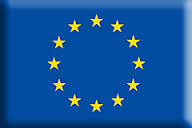 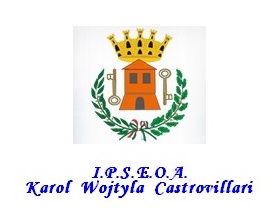 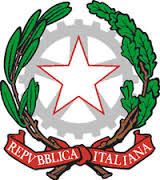 ISTITUTO PROFESSIONALE DI STATO PER I SERVIZI DELL’ENOGASTRONOMIA E DELL’OSPITALITA’ ALBERGHIERA “K. WOJTYLA”CASTROVILLARI (CS)Corso Calabria s.n.c. – 87012 Castrovillari Tel. 0981/386123 –  Codice Fiscale: 83002080782 – Codice meccanografico: CSRH010004www.ipseoacastrovillari.edu.it  - Email: csrh010004@istruzione.itPec: csrh010004@pec.istruzione.itAl Dirigente IPSEOA di CastrovillariOggetto: Comparto Istruzione e Ricerca – Sezione Scuola. Sciopero Nazionale indetto per il 24 novembre 2021 da Feder.ATA.Dichiarazione ai sensi dell’art. 3, comma 4, dell’Accordo ARAN sulle norme di garanzia dei servizi pubblici essenziali e sulle procedure di raffreddamento e conciliazione in caso di sciopero, firmato il 2 dicembre 2020._ l _ sottoscritt_ ___________________________________________________ in servizio presso IPSEOA  in qualità di _________________________________,  in riferimento allo sciopero in oggetto, consapevole che la presente dichiarazione è irrevocabile e fa fede ai fini della trattenuta sulla busta paga, DICHIARA [  ]  la propria intenzione di aderire allo sciopero[  ]  la propria intenzione di non aderire allo sciopero [  ]  di non aver ancora maturato alcuna decisione sull’adesione o meno allo scioperoIn fede______________                                                       ________________________         data                                                                                       firma